Р О С С И Й С К А Я   Ф Е Д Е Р А Ц И Я Б Е Л Г О Р О Д С К А Я   О Б Л А С Т Ь 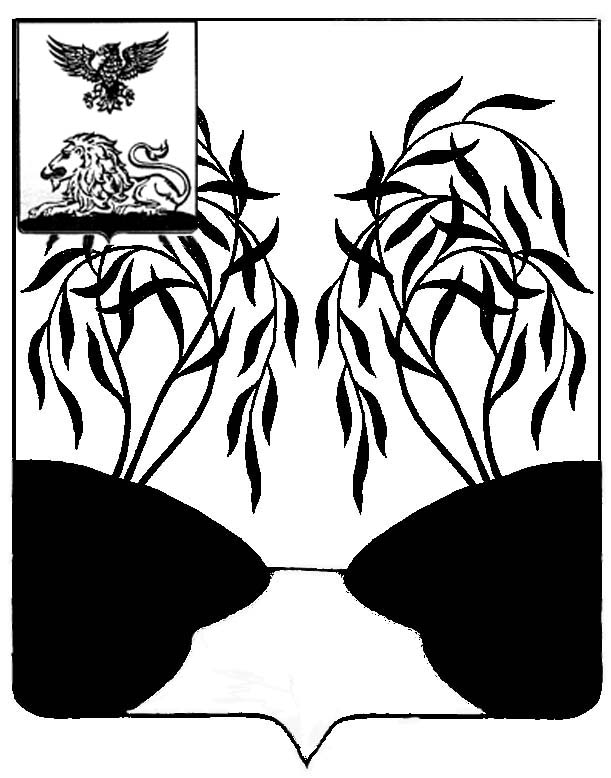 МУНИЦИПАЛЬНЫЙ  СОВЕТ  МУНИЦИПАЛЬНОГО РАЙОНА «РАКИТЯНСКИЙ РАЙОН» БЕЛГОРОДСКОЙ  ОБЛАСТИ Сорок третье заседание Муниципального совета Р Е Ш Е Н И Е от 21 сентября 2012 года                                                                №  1О внесении изменений и дополнений в Устав муниципального района "Ракитянский район" Белгородской областиВ соответствии с Федеральным законом от 06.10.2003 года №131-ФЗ «Об общих принципах организации местного самоуправления в Российской Федерации» и руководствуясь ст. 13 Устава муниципального района «Ракитянский район» Белгородской области, Муниципальный совет Ракитянского района решил:1.Внести в Устав муниципального района «Ракитянский район» Белгородской области, принятый Постановлением сессии  Ракитянского районного  Совета депутатов от 25 июля 2007 года № 1 следующие изменения и дополнения:1.1. В статье 6 Устава:- в части 1 слова «контрольно-ревизионная комиссия» заменить словами «контрольно-счетная комиссия»;1.2. В статье 7 Устава: - пункт 4 части 1 дополнить словами «в пределах полномочий, установленных законодательством Российской Федерации;»;-  пункт 5 части 1 изложить в следующей редакции:«5) дорожная деятельность в отношении автомобильных дорог местного значения вне границ населенных пунктов в границах муниципального района, осуществление муниципального контроля за сохранностью автомобильных дорог местного значения вне границ населенных пунктов в границах муниципального района, и обеспечение безопасности дорожного движения на них, а также осуществление иных полномочий в области использования автомобильных дорог и осуществления дорожной деятельности в соответствии с законодательством Российской Федерации;»;- часть 1 дополнить пунктами 9.1 и 9.2 следующего содержания:«9.1) предоставление помещения для работы на обслуживаемом административном участке муниципального района сотруднику, замещающему должность участкового уполномоченного полиции;9.2) до 1 января 2017 года предоставление сотруднику, замещающему должность участкового уполномоченного полиции, и членам его семьи жилого помещения на период выполнения сотрудником обязанностей по указанной должности;»;- пункт 12 части 1 изложить в следующей редакции:«12) создание условий для оказания медицинской помощи населению на территории муниципального района (за исключением территорий поселений, включенных в утвержденный Правительством Российской Федерации перечень территорий, население которых обеспечивается медицинской помощью в медицинских учреждениях, подведомственных федеральному органу исполнительной власти, осуществляющему функции по медико-санитарному обеспечению населения отдельных территорий) в соответствии с территориальной программой государственных гарантий оказания гражданам Российской Федерации бесплатной медицинской помощи;»;- пункт 24 части 1 дополнить словами «, а также осуществление муниципального контроля в области использования и охраны особо охраняемых природных территорий местного значения;»;- пункт29 дополнить словами «, включая обеспечение свободного доступа граждан к водным объектам общего пользования и их береговым полосам;»;- часть 1 дополнить пунктами 31, 32, 33, 34, 35 следующего содержания:«31) осуществление муниципального лесного контроля;32) осуществление муниципального контроля за проведением муниципальных лотерей;33) осуществление муниципального контроля на территории особой экономической зоны;34) обеспечение выполнения работ, необходимых для создания искусственных земельных участков для нужд муниципального района, проведение открытого аукциона на право заключить договор о создании искусственного земельного участка в соответствии с федеральным законом;35) осуществление мер по противодействию коррупции в границах муниципального района.»;- пункт 6 части 2 признать утратившим силу;- часть 2 дополнить пунктами 9 и 10 следующего содержания:«9) оказание поддержки общественным наблюдательным комиссиям, осуществляющим общественный контроль за обеспечением прав человека и содействие лицам, находящимся в местах принудительного содержания;10) оказание поддержки общественным объединениям инвалидов, а также созданным общероссийскими общественными объединениями инвалидов организациям в соответствии с Федеральным законом от 24 ноября 1995 года № 181-ФЗ «О социальной защите инвалидов в Российской Федерации».1.3. В статье 13 Устава: - пункт 6 дополнить словами «, выполнение работ, за исключением случаев, предусмотренных федеральными законами;»;1.4. В статье 16 Устава:- часть 1 изложить в следующей редакции:«1. Решения Муниципального совета Ракитянского района, устанавливающие правила, обязательные для исполнения на территории муниципального района и рассчитанные на неоднократное применение, подлежат размещению на официальном сайте органов местного самоуправления муниципального района в сети «Интернет» и (или) опубликованию в межрайонной газете «Наша жизнь» в десятидневный срок с даты подписания их председателем Муниципального совета Ракитянского района и вступают в силу со дня такого опубликования, если самим решением не предусмотрен более поздний срок вступления его в силу.»;1.5. В статье 17.1 Устава:- часть 2 дополнить пунктом 4 следующего содержания:«4) несоблюдение ограничений и запретов и неисполнение обязанностей, которые установлены Федеральным законом от 25 декабря 2008 года № 273-ФЗ «О противодействии коррупции» и другими федеральными законами.».1.6. Статье 18 Устава:- дополнить частью 2.1 следующего содержания:«2.1 Председатель Муниципального совета должен соблюдать ограничения и запреты и исполнять обязанности, которые установлены Федеральным законом от 25 декабря 2008 года N 273-ФЗ «О противодействии коррупции» и другими федеральными законами.»;1.7. Статью 26 Устава:- дополнить частью 6.2 следующего содержания:«6.2 Глава администрации района должен соблюдать ограничения и запреты и исполнять обязанности, которые установлены Федеральным законом от 25 декабря 2008 года N 273-ФЗ «О противодействии коррупции» и другими федеральными законами.»1.8. В статье 28 Устава:- часть 4 изложить в следующей редакции:«Постановления администрации Ракитянского района подлежат размещению на официальном сайте органов местного самоуправления муниципального района в сети "Интернет" и  (или) официальному опубликованию в межрайонной газете «Наша жизнь» в десятидневный срок с даты подписания их главой администрации Ракитянского района и вступают в силу со дня такого опубликования, если самим постановлением не предусмотрен иной срок вступления его в силу. Распоряжения администрации Ракитянского района вступают в силу со дня их издания, если иное не предусмотрено самим распоряжением администрации Ракитянского района. В случаях, предусмотренных федеральным законом, законом Белгородской области, настоящим Уставом или решением Муниципального совета Ракитянского района, распоряжение администрации Ракитянского района подлежит опубликованию в порядке, предусмотренном частью 1 статьи 16 настоящего Устава.»;1.9. В названии Главы 4 Устава: слова «контрольно-ревизионная» заменить словами «контрольно-счетная».1.10. В статье 37 Устава:- в части 3 слова «контрольно-ревизионную» заменить словами «контрольно-счетную»;1.11. В статье 38 Устава:- в части 1 слова «контрольно-ревизионную» заменить словами «контрольно-счетную»;- в частях 2 и 3 слова «контрольно-ревизионной» заменить словами «контрольно-счетной»;1.12. В статье 39 Устава:- в части 5 слова «контрольно-ревизионной» заменить словами «контрольно-счетной»;1.13. Статью 40 Устава изложить в следующей редакции:«Статья 401. Контрольно-счетная комиссия Ракитянского района образуется Муниципальным советом.2. Порядок организации и деятельности контрольно-счетного органа муниципального образования определяется Федеральным законом от 7 февраля 2011 года N 6-ФЗ "Об общих принципах организации и деятельности контрольно-счетных органов субъектов Российской Федерации и муниципальных образований", федеральными закономи, Бюджетным кодексом Российской Федерации, и иными нормативными правовыми актами Российской Федерации, муниципальными нормативными правовыми актами. В случаях и порядке, установленных федеральными законами, правовое регулирование организации и деятельности контрольно-счетных органов муниципальных образований осуществляется также законами Белгородской области.»1.14. В статье 44 Устава:- пункт 3 части 2 после слов «проекты межевания территорий,» дополнить словами «проекты правил благоустройства территорий,»;- часть 3 дополнить словами «, включая мотивированное обоснование принятых решений»;1.15. В статье 51 Устава:- части 1 и 2 изложить в следующей редакции:«1. Председатель Муниципального совета Ракитянского района в течение 15 дней со дня принятия решения о внесении изменений и дополнений в настоящий Устав обязан направить его в территориальный орган уполномоченного федерального органа исполнительной власти в сфере регистрации уставов муниципальных образований для государственной регистрации в порядке, предусмотренном федеральным законом.2. После государственной регистрации решения о внесении изменений и дополнений в настоящий Устав оно подлежит опубликованию. Председатель Муниципального совета Ракитянского района обязан опубликовать зарегистрированное решение о внесении изменений и дополнений в Устав в течение семи дней со дня его поступления из территориального органа уполномоченного федерального органа исполнительной власти в сфере регистрации уставов муниципальных образований. Решение о внесении изменений и дополнений в настоящий Устав вступает в силу по истечении 10 дней со дня его опубликования, если самим решением не предусмотрен более поздний срок вступления его в силу.».2. Поручить председателю Муниципального совета Ракитянского района осуществить государственную регистрацию настоящего решения в Управлении Министерства юстиции Российской Федерации по Белгородской области в порядке, предусмотренном федеральным законом.3. Опубликовать настоящее решение в межрайонной газете «Наша жизнь» и на официальном сайте органов местного самоуправления Ракитянского района после его государственной регистрации.4. Контроль за исполнением настоящего решения возложить на постоянную комиссию по вопросам местного самоуправления, работы Муниципального совета /Мирошин П.Е./Председатель Муниципального совета                                                               А.Мирошников             